السيرة الذاتيةد. رجوة حسن عيسى هادي الربيعيالجامعة المستنصرية – كلية العلومMobile: +9647902688935Email: dr.rajwahasen@yahoo.com ملخص تعريفي:التولد              : 1953 مالتـخـصــص    : مناعة بكترياالوظيفــــــة    : تدريسيةالدرجة العلمية :  استاذعنوان العمل   :  الجامعة المستنصرية / كلية العلوم/ قسم علوم الحياةرئيس قسم علو الحياة /كلية العلوم /المستنصرية الشهادات الدراسية:الجوائز والتكريم الأكاديمي#1:#2:الخبرة الأكاديمية والتدريس:الخبرات العلمية:الاشراف على طلبة الدراسات العليا وخبير استشاري في وزارة التعليم العالي والبحث العلمي وتخطيط البحوثالبحوث المنشورة محليا :العدد الكلي =52 البحوث المنشورة خارج العراق =  24المؤتمرات العلمية المشارك بها  : خارج القطر :2 /داخل القطر = 7الرسائل والاطاريح التي اشرف عليها: العدد الكلي=71عدد اطاريح الماجستير =45وعدد اطاريح الدكتوراه =26اللجان المشارك بها :لجان القسم =( 20)و لجان الكلية =( 3)و لجان الجامعة =(4) ولجان الوزارة = (3 )المواد التي قام بتدريسها (الدراسات الاولية) :مناعة ,احياء مجهرية,بكتريا مرضيةالمواد التي قام بتدريسها(الدراسات العليا ):مناعة متقدم ,تصنيف بكتريا ,تشخيص بكترياCurriculum VitaeRajwa Hassan Essa Mustansiriyah University – College of Science-Biology DepartmentsMobile: +9647902688935Email: dr.rajwahasen@yahoo.com  Personal Summary:President of Biology Department Education: ACADEMIC /TEACHING EXPERIENCE:II: career progression.                              III: University teaching.COURSES TAUGHT:PROFESSIONAL AFFILIATIONS:President of Biology Department .PUPLICATIONS:(thesis, messages) that I supervise mastersPhD .Thesis          Research projects in the field of environmental and community service or educational development.PROFFESSIONAL DEVELOPMENTConferences and symposia involving both inside and outside Iraq.Scientific sessions involving both inside and outside Iraq.  other scientific activities. Member of scientific associations books, awards and recognitions.                                books or translated.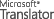 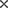 الأصليسنة النشرالدرجة العلميةالتخصصاسم الرسالة او الاطروحةالكليـــة التاريخالبكالوريوسعلوم الحياة/ -----كلية العلوم/ جامعة بغداد1975الماجستيرعلوم الحياة/ الاحياء المجهريةدراسة تأثير الطفرات المستضدية لبكتريا Salmonella typhi  في الفئرانكلية العلوم/ جامعة بغداد 1980الدكتوراهعلوم الحياة/ مناعة بكتريادراسات كيميائية حياتية ووراثية على البايوسين r وتاثيراته على عملية البلعمةكلية العلوم/ جامعة بغداد1986 تالوظيفةالجهةالفترة من – الى1مساعد مختبروزارة التعليم العالي والبحث العلمي/ قسم البحث والتطوير – فرع الاحياء المجهرية1976-19792مساعد مختبرجامعة بغداد/ كلية الطب البيطري1979-19803مدرس مساعدالطب البيطري/ بغداد19804مدرسالطب البيطري/ بغداد19865مدرس-مقرر فرع الاحياء المجهريةالطب البيطري/ بغداد1987-19906استاذ مساعدالطب البيطري/ بغداد19937أستاذالعلوم / مستنصرية20078رئيس قسم علوم الحياةالعلوم / مستنصرية2014	– ولحد الانScientific degreeSpecialityMessage name or thesis CollegeDateBachelor's degreeBiology ----- Sciences /University of Baghdad1975.MastersBiology/microbiologyStudy the effect of antigenic mutations for bacteria Salmonella typhi In rats Sciences /University of Baghdad 1980.Ph.D.Biology/immunty of bacteriaChemical and genetic studies on Biocine R and its effects on phagocytosis Sciences/ University of Baghdad1986.JobPlaceFrom-to1.Lab AssistantMinistry of higher education and scientific research J/research and development branch of Microbiology1976-19792.Lab AssistantUniversity of Baghdad/College of veterinary medicine1979-19803.lecturer AssistantVeterinary medicine/Baghdad1980.4.lecturerVeterinary medicine/Baghdad1986.5.lecturer -course microbiology branchVeterinary medicine/Baghdad1987-19906.Assistant ProfessorVeterinary medicine/Baghdad1993.7.ProfessorScience /AL-Mustansiriyah University20078.Head of  Biology DepartmentScience /AL-Mustansiriyah University2014 – so farT (Institute/College)UniversityFrom-to1.Veterinary medicineBagdad.1979-19942.Mustansiriyah UniversityBiology/ science1994-to dateUndergraduateGraduateCollege of veterinary medicine/Baghdad(1979-1994)Immunology, microbiology, bacteria, bacteria classificationCollege of veterinary medicine/Baghdad(1986-1994)Satisfactory bacteria advanced, advanced immunity, immunological, molecular biological inheritanceBiology Department/Science/AL-Mustansiriyah ( 1994-to date)Immunity, physiology experimental bacteria, microorganisms, its nutrients and bacterial toxins, industrial, Sera and vaccinesBiology Department/Science/AL-Mustansiriyah (1994-to date)Advanced immunity, bacteria, immune diseases, tumor immunityTMessage nameCategoryThe year round.1.Study the effect of crude biocynine and alginate produced from bacteria P. aeruginosa on immune response of miceBiology Department/Science/AL-Mustansiriyah1998.2.Influence of antigens Salmonella typhi Locally isolated on the immune response in miceBiology Department/Science/AL-Mustansiriyah1998.3.Study the effect of pregnancy on cellular response in ratsBiology Department/Science/AL-Mustansiriyah1998.4.A study of some chemical and immunological aspects of cutaneous syndrome prejudiced in IraqBiology Department/Science/AL-Mustansiriyah1999.5.Influence of raw alkolsin of bacteria E. coli on immune cellsBiology Department/Science/AL-Mustansiriyah1999.6.Diagnostic significance of abdominal ascites accountable analysis in patients with balhabnBiology Department/Science/AL-Mustansiriyah1999.7.Extract staflokoksin Methicillin and study its effect to do some immune cellsBiology Department/Science/AL-Mustansiriyah 1999.8.Influence of Antigen Ripper extracted from Methicillin on some immune cellsBiology Department/Science/AL-Mustansiriyah20009.Study the effect of partially purified alkolsin bacteria salmonella and colon aishrishiaBiology Department/Science/AL-Mustansiriyah200010.Study the effect of protein extracts induced women lmshaim on the growth of bacterial pathogens for abortionBiology Department/Science/AL-Mustansiriyah200011.Study of characterization of albktriosin produced from bacteria Lactobacillus acidophilus Borders of some immune cellsBiology Department/Science/AL-Mustansiriyah200012.Effect of multi-alskrayd extracted from bacteria Streptococcus pyogenes From children to adult stem cellsBiology Department/Science/AL-Mustansiriyah200013.Immunologic study of some bacterial antigens P. aeruginosaBiology Department/Science/AL-Mustansiriyah200014.Study the relationship of isolates resistant bacteria P. aeruginosa to antibiotics with production llbiosinBiology Department/Science/AL-Mustansiriyah2001.15.Oral contraceptive effect on immune responseBiology Department/Science/AL-Mustansiriyah2001.16.Study of some aspects of bacteriological and immunological of bacteria Helicobacter pyloriBiology Department/Science/AL-Mustansiriyah2001.17.A study of some factors influencing the process of adhesion of bacteria P. aeruginosaBiology Department/Science/AL-Mustansiriyah2001.18.Effect of albrotsin ore extracted from bacteria Proteus mirabilis Almouzlh mnkhmg the middle ear on immune cellsBiology Department/Science/AL-Mustansiriyah2001.19Study the effect of Antigen Ripper product from bacteria Streptococcus pyogenes Isolates from children on some immune cellsBiology Department/Science/AL-Mustansiriyah2001.20.Effect of diabetes on the immune response.Biology Department/Science/AL-Mustansiriyah2001.21Study of immunological and bacteriological aspects of living with otitis in Nasiriyah Biology Department/Science/AL-Mustansiriyah2001.22Immunologic study of Malta fever treated with antibioticsBiology Department/Science/AL-Mustansiriyah2001.23Study of immunological aspects of otitis resulting from gram positive spherical bacteria Biology Department/Science/AL-Mustansiriyah2001.24Study of immunological and pathological aspects of parasitic infection Giardia lamblia Biology Department/Science/AL-Mustansiriyah200225Study of immunological and chemical aspects of diabetesBiology Department/Science/AL-Mustansiriyah200226A study of some chemical and immunological aspects of psoriasisBiology Department/Science/AL-Mustansiriyah200227.A study of some factors of virulent types of Shigella bacteria isolated from patientsBiology Department/Science/AL-Mustansiriyah200228Study some bacteria adhesion factors of  Proteus mirabilis Isolates from cystitis and wounds and burnsBiology Department/Science/AL-Mustansiriyah200229Study some immunological aspects of patients with cerebral candidiasisBiology Department/Science/AL-Mustansiriyah200330Study the relationship between the production of albrotistin and movement of bacteria Proteus spp. Isolated from clinical casesBiology Department/Science/AL-Mustansiriyah2005.31Bacteriological and immunological study of infants with pneumonia in BabilBiology Department/Science/AL-Mustansiriyah2005.32A study of some chemical and immunological aspects of life for diabetic patients with certain eye diseasesBiology Department/Science/AL-Mustansiriyah2005.33Effect of al-proiols extract on some Pyogenic bacteria isolated from skinBiology Department/Science/AL-Mustansiriyah2005.34Study the effect factor of adhesion (adhesion Cilia) in bacteria infection mechanism Shigella flexneri outside the living bodyBiology Department/Science/AL-Mustansiriyah200635Influence of bacterial crude extract of pilli on living surfaces A-baumannii and non-livingBiology Department/Science/AL-Mustansiriyah200736Study of the effect of some external factors on survival and adhesion of bacterium Acintobacter baumannii Biology Department/Science/AL-Mustansiriyah200837Effect of microsin product of bacteria Klebsiella pneumonia on some intestinal bacteriaBiology Department/Science/AL-Mustansiriyah200938A study of some immunological aspect in children with renal diseasesBiology Department/Science/AL-Mustansiriyah201039Bacteriological and immunological study of bladder cancer patients before treatmentBiology Department/Science/AL-Mustansiriyah201040Bacteriological study of septicemia in neonate of Baghdad pediatricBiology Department/Science/AL-Mustansiriyah201241Study some bacteriological and immunological in urinary tract infections for pregnant womenBiology Department/Science/AL-Mustansiriyah201342Immunological study to gastric ulcer patients infected with Helicobacter pyloriBiology Department/Science/AL-Mustansiriyah201543Detection of genes encoding pyocin production of Pseudomonas aeruginosa and comparison the production with biofilm formationBiology Department/Science/AL-Mustansiriyah201544-Immunological study of kefir as arole of probiotics for control on Leishmania donovaniBiology Department/Science/AL-Mustansiriyah201645-Detection of some  and anti inflammatory cytokines in serum of Helicobacter pylori patientsBiology Department/Science/AL-Mustansiriyah2016TName of the thesis CategoryThe year round.1.immunological study of purified pyocynine and hydroxy phenazine product from bacteria P. aeruginosa isolated from urinary tract infectionBiology Department/Science/AL-Mustansiriyah1998.2.Chemical and immunological study on purified alalgnit life of bacteria P. aeruginosa isolated from patientsBiology Department/Science/AL-Mustansiriyah1999.3.A study of some chemical and immunological aspects of altaivih fever and try to prepare experimental oral vaccineBiology Department/Science/AL-Mustansiriyah20004.Immunologic and biological study of virginity bagsBiology Department/Science/AL-Mustansiriyah20005.Extraction and purification and characterization of the outer membrane lbektrba P. aeruginosa Biology Department/Science/AL-Mustansiriyah20026.Immunologic typology of local almaikobktrim isolates and non-typical stereotypesBiology Department/Science/AL-Mustansiriyah20027.Immunologic study of asthma patients in IraqBiology Department/Science/AL-Mustansiriyah20028.Purification and characterization of Antigen type external Ripper Spe-C For Staphylococcus aureus bacteria Pyogenic almsbhaih on immune responseBiology Department/Science/AL-Mustansiriyah20039.Bacteriological and chemical and life study on oral cancerBiology Department/Science/AL-Mustansiriyah200310.Study of histological and immunological scorching some free radicals and antioxidants to mshaim women with rheumatic heart diseaseBiology Department/Science/AL-Mustansiriyah200311.Study of the influence of some antioxidant substances (.) and the impact of discarded plant extract.Biology Department/Science/AL-Mustansiriyah200412.Immunologic study on toxin Tsst-1 extracted from Staphylococcus aureus bacteria isolated from skin infectionsBiology Department/Science/AL-Mustansiriyah2005.13.Study of immunological and pathological aspects of alkloihh infections caused by Staphylococcus aureus bacteria isolated from the skin of Pyogenic almsbhaih childrenBiology Department/Science/AL-Mustansiriyah2005.14.Immunologic study on toxin Tsst-1 extracted from Staphylococcus aureus bacteria isolated from skin infectionsBiology Department/Science/AL-Mustansiriyah2005.15.Bacterial and immunological study llanzim case of protein removing a extracted from bacteria Proteus mirabilis Isolated from urinary infection waysBiology Department/Science/AL-Mustansiriyah2005.16.Study of immunological aspects of severe cutaneous almtmahal of Iraqis.Biology Department/Science/AL-Mustansiriyah200617.Study of the influence of some bacteria antigens Klebsiella pneumonia The immune responseBiology Department/Science/AL-Mustansiriyah200618.Study on the bacterial capsule Acinobacter baumannii And its impact on the immune response.Biology Department/Science/AL-Mustansiriyah200619A study of some llkolisinat life influences in normal cells and cancerous outside and inside the living bodyBiology Department/Science/AL-Mustansiriyah200620.Investigation of virus hepatitis B In human blood cells single core processor using PCR Biology Department/Science/AL-Mustansiriyah200721Biological characteristics and molecular and microbial of niasin effective against bacteria Lactococcus lactisBiology Department/Science/AL-Mustansiriyah201522Investigation of certain genes responsible for producing bio-membrane of bacteriaFrom different clinical samples Insulated Staph.epidermidis Biology Department/Science/AL-Mustansiriyah201523-Effect of some interleikines implantation after intrauterine inseminationBiology Department/Science/AL-Mustansiriyah201724-Immunization and bacteriological aspects of Acinetobacter baumanniiBiology Department/Science/AL-Mustansiriyah2017TSearch namePublication shopThe year1.Purification and characterization of Pyocins –R from PseudomonasFoila MicrobiologyVol. XXXIII, 19882.Effect of alholisin material from strain alhlovail bacteria Halobacterium-5 Germs saline kind Halobacterium-5 halobium NRC-34003Journal of veterinary medicineNo. (7) 19893.Alttavirih susceptibility study of desert stricta extract system alrahah boom albektrsa salmonella (Ames the bacterial system)Iraqi Journal of scienceVol. 32, No. (4) 19914.Comparability alttaviret of alarotik acid using spikes SalmonellaJournal of agricultural sciencesVol. 32, No. (2) 19925.Comparability alttavirih of some organic substances used or present in foodJournal of agricultural sciencesVol. 23, No. (2) 19926.Vulnerability alttaviret To phosphineJournal of agricultural sciencesVol. 32, No.2,19927.Comparability alttaviret waltsrtnih of some organophosphorus pesticides (aldorosban walsomasidin)Journal of agricultural sciencesVol. 24, No. (2) 19938.Molecular characterization and classification of P. aeruginosaIraqi J. G. ChemVol. 19, No. (1) 19949.Studies of the mod of action of different pyocins .Iraqi J. of Chemistry.Vol. 90 199710.Alttavirih susceptibility to insecticide karate kerateHis seeking support scienceVol. 9, No. (3) 199811.Evaluation of S-Pyocins in growth of Nisseria gonorrhoeae and Campylobacter jejuniHis seeking support scienceVol. 16, 199812.Alteration activity of some extracellular enzymes of P. aeruginosa Golistin resistant mutant.Rajasthan Science magazineVol. 10, No. (1) 199913.Effect of several alskrayd Mucosa (alalgnine) pure product of bacteria P.aeruginosa The humoral immune response against experimental infection with bags of virginityMagazine July 19Vol. 6, No. (20) 200014.Affecting leakage I NI for contaminated rainwater on biometrics to manifestMarin MesopotamicaVol. 16 (2): 200115.Study the effect of Antigen Ripper product of staphylococci isolated from patients with allergic dermatitis on phagocyte-viability.Rajasthan Science magazineVol. 12, No. (4) 200116.Staph bacteria isolated from various medical conditions including patients with skin sensitizationRajasthan Science magazineVol. 12, No. (4) 200117.Comparing the effect of middle alkolsin production and effective Zarei raw product from bacteria E. coli .Rajasthan Science magazineVol. 3, No. (9) 200118.Extract alkolsin product from bacteria E. coli and purified partiallyJournal of the Faculty of scienceVol. 5, No. (1) 200219Effect of choline partly purified bacteria causing diarrhea in children.Journal of the Faculty of Science/University of Saddam.Vol. 11, No. (27) 200120.Level of Gm-CSF in the Sera of Iraq diabetic patientsHis seeking support scienceVol. 18, No. (1) 200221The effect of oral contraception on the immune response in miceKufa. Med. J.Vol. 5, No. (1) 200223T&B lymphocyte and lymphocyte Trans trermation in a topic dermatitis .Baghdad University Medical College magazineNo. (9) 200224The effect of crude colicin extract from E. coli on T lymphocyte.Magazine July 19Vol. 30, No. (2) 200225Black seed extract effect Nigella sativa A large phagocyte wekvaalitha outside the living bodyHis seeking support scienceVol. 15, No. (3) 200426Isolate and extract almstdadin whips and many saccharide of bacteria P. aeruginosaKufa. Med. J.Vol. 15, No. (1) 200427.Depressed phagocytic capacity og the neutrophil leucocytes in patients with a tropic dermatitis in IraqHis seeking support scienceVol. 12, No. (2) 200428Investigation of bacteria ( pseudomonas aeruginosa ) produced llalginit in different medical conditions with their resistance to some anti-lifeJournal of Research Diyala humanity Diyala humanitarian research magazineNo. (22) 200629Study the effect of purified alalgnit of alzwaaev aeruginosa bacteria on the immune response.Al-Fatih journal Open Magazine Vol. 3, No. (30) 200730A quantitative study regareding immunoglobwin and complement component against Helicobacter pylori among Iraqi dyspeptic patients.His seeking support scienceVol. 20, No. (2) 200831Study of toxic effect of raw llkolsinat free (not related) learned from bacteria Escherichia coli In dairy gland carcinoma cell line alvarih (AM3) planted in natural laboratory miceJornal of Biotechnology Reserch Center Journal of biotechnology research centerVol. 3, No. (2) 200932Isolate and diagnose bacteria Acinetobacter baumannii isolates from different medical conditions and diagnose isolates Acinetobacter grown on Central blood agar containing sugarsBabylon University Journal of pure and applied sciencesVol. 17, No. (1) 200933Study on the virulent bacterium alshkila Shegella Effects of anti-alarthromaisin.The third Scientific Conference of the Faculty of science200934Inhibition of adhesion of bacterium Acinetobacter baumannii On human epithelial cells by the extract capsule.The third Scientific Conference of the Faculty of science200935Influence of capsule extract bacteria Acinetobacter baumannii on multiple cell-viability of leukocytes and lymphocytes and on the process of phagocytosis.Babylon University magazineSeries (pure and applied sciences)Vol. 18, No. (2) 201036Llkolisinat free raw toxic effect derived from bacteria Escherichia coli In healthy white blood cells in cancer cells (Myeloblast) isolated from blood of patients with acute alnkhaaini leukemiaIraqi Journal of Science Iraqi Journal of scienceVol. 51, No. (4) 201037Purification and characterization of Antigen Ripper type (Spe-C) isolated from Streptococcus pyogenesJournal of Baghdad for Science Baghdad Journal of science Vol. 8, No. (4) 201138Study of types of bacteria isolated from patients with bladder cancer generation and how resistance to antibioticsRajasthan Science magazineVol. 23, No. (1) 201239A study of some immunological and hematological aspect in children with renal disease.Journal of the Faculty of science of BaghdadVol. 30. 201240Study the effect of major and numerous isolated alskraid Antigen of Mycobacterium P. aeruginosa immunoprotective effect inside the animal's body.The second scientific conference for life sciences201241Bacteriological study of septicemia in neonate at Baghdad pediatric hospital.Rajasthan Science magazineVol. 23, No. (5) 201242Study of some bacteriological parameters of urinary tract pregnant womenVol. 19, No. (81) 199943Study of certain bacteriological pollutants to the urinary tract in children with renal diseasesJURNAL OF MADENAT ALELEM COLLEGE City College University Science magazine Vol. 5, No. (1) 201344Inhibition of Acinetobacter baumannii adhesion by anti fibrial antibody the fimbriae antigen effectiveness.Mintage J. of Pharmaceutical and Mediate SciencesVol. 13, No. (19) 201345Immunological study on the effect of some free radicals and antioxidant on pleasant and pregnant women with rheumatic health diseases.Annals of MicroscopeVol. 4, 201446Comparison of phenotype methods for detections of biofilm formation by Staphylococcus epidermidis from isolated from different clinical sample.Wisdom magazineVol. 13, 201447Pure alklibosin effect of domestic isolation Klebsiella pneumonia  on Some intestinal bacteriaJournal of technical educationNo. (1) 201448Comparison of three diagnostic methods for Acinetobacter baumannii isolated from BaaghdadAdvances in Environmental Biology10(8)201649Determenation of IL-17 and IL-27 IN SERA OF INFERTILE WOMEN WITH UNEXPLAINED INFERTILITY AND POLYCYSTIC OVARY SYNDROME SUBJECTED TO OVULATION INDUCTION –INTRAUTERINE INSEMINATION PROGRAM AND THEIR EFFECTS ON PREGNANCY OUTCOME International journal of Current Research8(1)201650Determination of IL- 1B AND IL-35 LEVEL IN INFERTILITY AND POLYCYSTIC OVARY SYNDROME SUBJECTED TO OVULATION INDUCTION- INTRAUTERINE INSEMINATION INTERNATIONAL J.OF ADVANCED BIOLOGY RESEARCH6(4)201651IMMUNOLOGICAL STUDY FOR THE ROLE OF PROBIOTIC FOR CONTROL ON THE Leishmania donovaniINTERNATIONAL JOURNALOF INNOVATIVE SCIENCE, ENGINEERING&TECHNOLOGY3(10)201652-Evalution antioxidant antimitotic and anti cancer activity of iron nanoparticles prepared by using water extract of vitis vinifera leaves J.of advance laboratory research in biology .8(3)2017TTitle The year round. Venue1.Conference on genetic engineeringBaghdad/Iraq1985.2.Seminar of genetic engineering in the Arab worldBaghdad/Iraq1985.3.Symposium on combating cancer in Iraq1986.4.Microbiology ConferenceBaghdad/Iraq1988.5.Faculty of veterinary medicine ConferenceBaghdad/Iraq1988.6.Conference on common diseasesBaghdad/Iraq1988.7. Microbiology  ConferenceBaghdad/Iraq1994.8.Conference of Arab veterinariansBaghdad/Iraq20009.Arab medical ConferenceBaghdad/Iraq2001.TTitle The year round. Venue1.Course in veterinary bacteriological analysesArabic Republic of Egypt1976.2.Analytical session for neighborhoodsArabic Republic of Egypt1976.3.Course on antibiotics1982.4.Course on methods to examine cell1987.5.Microbiology branch cycleCollege of veterinary medicine1986.6.Common diseases course1989.Within the CollegeThe yearDecision to Graduate Committee1989-1994Promotions Committee1994-2007Continuing education Committee1984-1989Scientific Committee 1995 to dateCommittees discuss doctoral students and masters (64)1996-to dateCommission to follow up the teaching staff in research and Ministry of higher education and scientific research 2011-to date Committee on graduate students support project in Iraq2011- to dateSupervising all activities of the scientific and cultural section in position.2014-and yetOutside of the College.The yearMember of the Association of Iraqi biological1975-to dateMember of the Association of Iraqi micrbiology1987-to dateCancer Society member in Iraq1985 to dateTBook of thanks or reward or certificate of appreciationThe donorThe year1.Thanks and appreciationMinistry of higher education and scientific research1999.2.Thanks and appreciationQadissiya University/Iraq20003.Thanks and appreciationUniversity of Baghdad20004.Thanks and appreciationMinistry of higher education and scientific research20005.Thanks and appreciation Ministry of higher education and scientific research2001.6.Thanks and appreciationMinistry of higher education and scientific research20027.Thanks and appreciationUniversity of Baghdad20068.Thanks and appreciationMinistry of higher education and scientific research20079.Thanks and appreciationMustansiriya University Presidency200710.Thanks and appreciationUniversity of Baghdad200811.Thanks and appreciationMinistry of higher education and scientific research200812.Thanks and appreciationMinistry of higher education and scientific research200813.Thanks and appreciationUniversity of Baghdad200914.Thanks and appreciationMinistry of higher education and scientific research201015.Thanks and appreciationUniversity of Baghdad201116.Thanks and appreciationMinistry of higher education and scientific research201117.Thanks and appreciationMinistry of higher education and scientific research201218.Thanks and appreciationMinistry of higher education and scientific research201319Thanks and appreciationThe technical institutes201320.Thanks and appreciationMustansiriya University Presidency201321Thanks and appreciation	Mustansiriya University Presidency201622Thanks and appreciationMustansiriya University Presidency2016 23Thanks and appreciationAL-Nahrain University –College of science 201624-Thanks and appreciationMinistry of higher education and scientific research201625-Thanks and appreciationMinistry of youth and sport /general directorate201726-Thanks and appreciationMustansiriya University/DEAN201727-Thanks and appreciationBiology department /technology branch28-Thanks and appreciationBiology department /microbiology branch2017TThe name of the bookYear1.The basics of veterinary microbiology1988.